 Periodeplan for desember.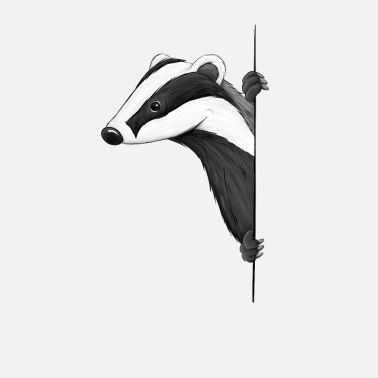 Tema for perioden: julSpråkmål for perioden: begreper knyttet til jul og vinterSosialt mål for perioden: øve på å si stopp og være gode med hverandre.Voksenrollen: tilstedeværende personal i overgangssituasjoner, som påkledning, samling, måltid eller ryddetid.Følgende fagområder dekkes:  kunst, kultur, kreativitet, kropp, bevegelse, mat og helse, natur, miljø og teknologi, antall, rom og form.Periodens litteratur med formidlingsmetoderPeriodens fokusordPeriodens rim/reglerPeriodens sangerVi har funnet frem bøker som inneholder vinter- eller jule-tema. Vi vil ha fokus på vårt egendiktet eventyr på musen i skogen.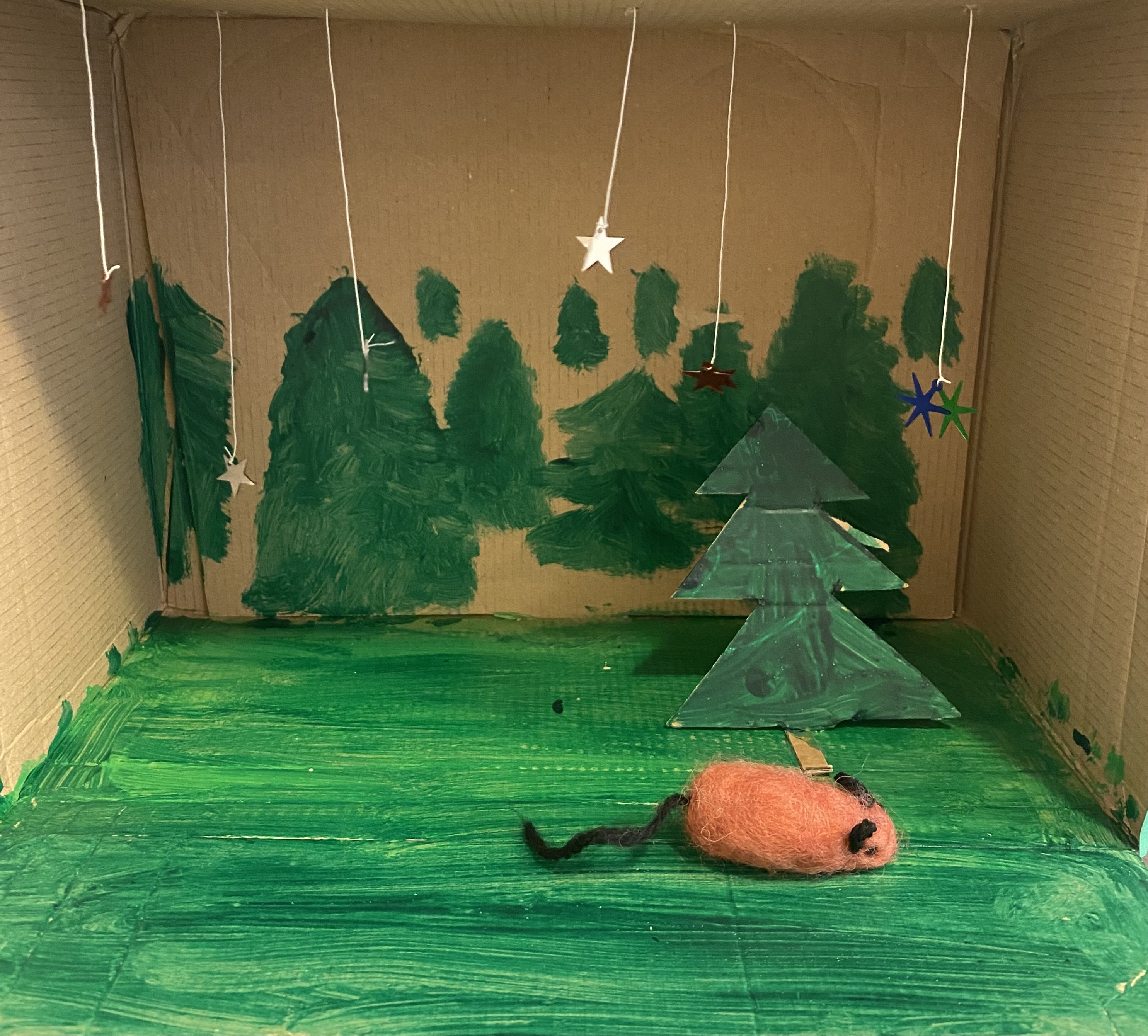 Eventyret skal formidles hver fredag i adventsamlingen. Eventyret handler om en mus som vil så gjerne ha noen å leke med. Kanskje det kommer noen flere?StjerneLysMus Telle 1, 2, 3, 4NisseSnømannGlitterPepperkakeKalenderNisse rød og nisse blå:Her er nisse rød, og her er nisse blå. Begge to har nisselue på.Nisse rød kan nikke, nisse blå kan vrikke.Nisse rød kan gjemme seg, nisse blå kan klemme seg.Her er nisse rød og her er nisse blå.Nå må begge skynde seg og gå.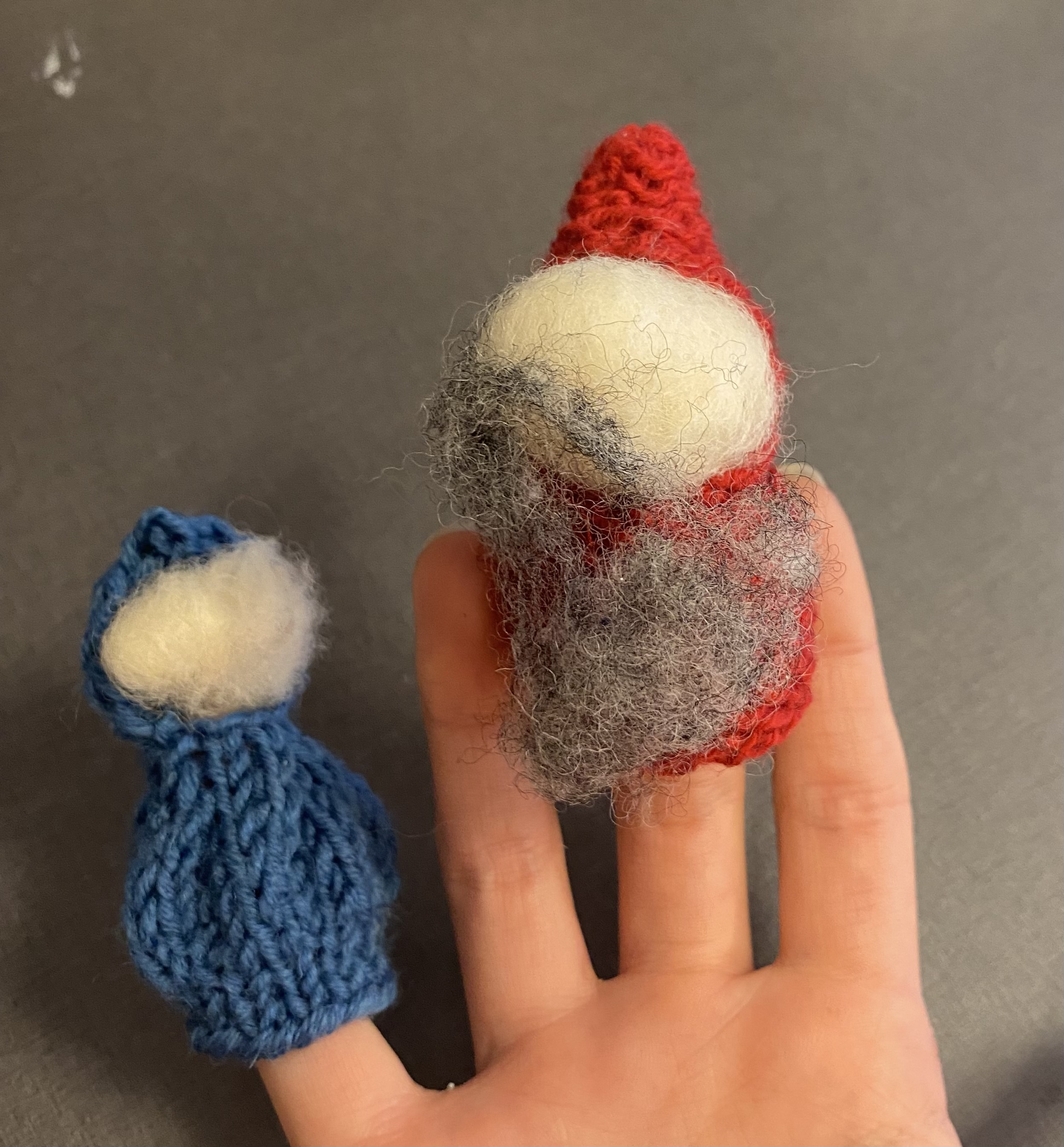 På låven sitter nissen: På låven sitter nissen med sin julegrøt. Så god og søt så god og søt. Han nikker og han smiler og han er så glad, For julegrøten vil han gjerne ha. Men rundt omkring står alle de små rotter
Og de skotter og de skotter, De vil så gjerne ha litt julegodter. Og de danser danser rundt i ringMen nissefar han truer med sin store skje. Nei bare se og kom av sted. For julegrøten min den vil jeg ha i fred. Og ingen ingen vil jeg dele med. Men rottene de hopper og de danser. Og de svinser og de svanser. De klorer etter grøten og de stanser
Og de står om nissen tett i ring.Men nissefar han er en liten hissigpropp. Og med sin kropp han gjør et hopp. Jeg henter katten hvis de ikke holder opp. Når katten kommer skal det nok bli stopp. Da løper alle rottene så bange, Ja så bange Ja så bange. De svinser og de svanser noen gange. Og på en to tre så er de vekk vekk vekkTenn lys: Tenn lys ! Et lys skal brenne for denne lille jord. Den blanke himmelstjerne, der vi og alle bor. Må alle dele håpet så gode ting kan skje. Må jord og himmel møtes. Et lys er tent for det. Tenn lys ! To lys skal skinne for kjærlighet og tro, for dem som viser omsorg og alltid bygger bro. Må fanger få sin frihet og flyktninger et hjem. Tenn lys for dem som gråter og dem som trøster dem. Tenn lys! Tre lys skal flamme for alle som må sloss. For rettferd og for frihet. De trenger hjelp av oss. Må ingen miste motet før alle folk er ett. Tenn lys for dem som kjemper for frihet og for rett. Tenn lys ! Nå stråler alle de fire lys for ham som elsker alt som lever, hver løve og hvert lam. Tenn lys for himmelkongen som gjeterflokken så. Nå møtes jord og himmel i barnet lagt på strå.MusevisaNår nettene blir lange og kulda setter inn
Så sier vesle musemor til ungeflokken sin
Hvis ingen går i fella men passer seg for den
Skal alle sammen snart få feire jul igjenHeisann og hoppsann og fallerallera
Om julekvelden da skal alle sammen være gla
Heisann og hoppsann og fallerallera
Om julekvelden da skal alle sammen være gladPeriodens språklekerPeriodens aktivitet/opplevelsePeriodens formingsaktivitetViktige datoer Kan være:Bevegelser til sanger, som På låven sitter nissen.Sangleker, som Nisse rød og Nisse blå.Kjenne på ull. Vi ser at mange barn syntes det er litt ekkelt å kjenne på ullklumper. Klappe stavelser i navnene våre.Henger sammen med temaBake.Tur for å se på julelys ved Kilden.Pynte avdelingen.Henger sammen med temaLage julepyntLage julegaverHenge sammen med tema13.12- Luciafest20.12- nissefest